4. TareaTítulos y descripción¿Te interesa lo que a Dios le interesa? El evangelismo y el propósito de Dios en la historia.¿Cuál es nuestro papel en el evangelismo? La soberanía de Dios y la responsabilidad del hombre.¿Qué es el evangelio? La definición de la verdad que salva a los pecadores.¿Y a ti qué te pasó? Aprende cómo compartir el evangelio a través de tu testimonio.¿Ellos también creen esto? La iglesia local y el poder del testimonio corporativo.¿Cómo puedo hacer que otros participen? El discipulado de otros en el evangelismo.¿Y si me rechazan? Rechazo, seguimiento y el miedo del hombre.Pero, ¿y si preguntan…? Respuestas a objeciones contra el evangelio.¿Cómo puedo empezar? Sé intencional y estratégico en el evangelismo.¿Cómo puedo compartir el evangelio con mis familiares, amigos y compañeros de trabajo?¿Cómo puedo compartir el evangelio con católicos?¿Cómo puedo compartir el evangelio con judíos?¿Cómo puedo compartir el evangelio con musulmanes?Primera edición en español: 2019Copyright © 2019 por 9Marks para esta versión españolaSeminario Básico—EvangelismoClase 3: El evangelio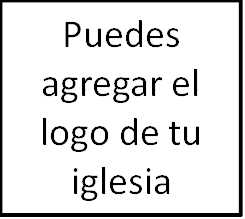 «Porque no me avergüenzo del evangelio, porque es poder de Dios para salvación a todo aquel que cree; al judío primeramente, y también al griego. Porque en el evangelio la justicia de Dios se revela por fe y para fe, como está escrito: Mas el justo por la fe vivirá». Romanos 1:16-171. ¿Qué dice la Biblia acerca del evangelio?A. El evangelio tiene poder para salvar a los pecadores (Romanos 1:16-17).B. El evangelio no es simple sabiduría humana (1 Co.1:17).C. Hay evangelios falsos en el mundo que terminan en muerte (Gá. 1:6-12).D. El evangelio exige una respuesta correcta (Ro. 10:16; cf. 2 Ts. 1:8; 1 P. 4:17).2. ¿Qué dice la Biblia que es el evangelio?«Además os declaro, hermanos, el evangelio que os he predicado, el cual también recibisteis, en el cual también perseveráis; por el cual asimismo, si retenéis la palabra que os he predicado, sois salvos, si no creísteis en vano. Porque primeramente os he enseñado lo que asimismo recibí: Que Cristo murió por nuestros pecados, conforme a las Escrituras; y que fue sepultado, y que resucitó al tercer día, conforme a las Escrituras; y que apareció a Cefas, y después a los doce» (1 Corintios 15:1-5).A. Cristo murió y resucitó de los muertos (v.3-4).B. Cristo murió por nuestros pecados (v.3).C. Somos salvos si recibimos y nos aferramos al evangelio (v.1-2).(cf. Marcos 1:15; Hechos 2:37-38, 3:18-20).3. ¿Qué más deberíamos decir cuando compartimos el evangelio?A. El Dios que creó los cielos y la tierra, creó a la humanidad para que le adorará y estuviera en comunión con él (Gn. 1:1; Sal. 24:1; Is. 44:9-28; Jer. 10:10; 1 Ts. 1:9; 1 Jn. 1:3, 5:20).B. El hombre se ha rebelado contra Dios y se ha convertido en esclavo del pecado; como resultado permanece bajo la santa ira y el juicio de Dios (Ro. 1:18-32, 3:9-18, Ef. 2:1-3; Ex. 34:6-7; Ez. 18:20; Ap. 20:11-15).C. Jesucristo, el Hijo de Dios, murió en la cruz y fue levantado de entre los muertos, y ahora se presenta como el Señor que puede salvar a aquellos que se arrepienten y condenar a los que se rebelan (2 Co. 5:18-21; Col. 1:20-22; 2 Ts. 1:6-10; Ap. 19:11-15).D. Debemos responder al evangelio apartándonos de nuestro pecado (arrepentimiento) y creyendo en Jesús como Señor y Salvador para recibir el perdón de los pecados (Mt. 3:2, 4:17; Lc. 9:23-27; Hechos 3:19, 17:30; 1 Ts. 1:9; Santiago 5:20).